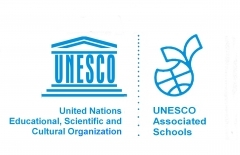 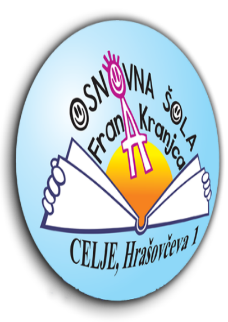 _________________________________________________________________________MOJE PRAVICEnacionalni projektEVALVACIJSKO POROČILO 2021/2022Ime šole:___________________________________________________________Naslov:____________________________________________________________Telefon:____________________________________________________________Ime in priimek vodje projekta:___________________________________________Elektronski naslov:____________________________________________________Število učencev, ki so sodelovali v projektu:_________________________________Število učiteljev - mentorjev, ki so sodelovali:________________________________Podatki mentorjev (ime, priimek):Tri najboljše izjave (misli, želje), ki so jih podali učenci:________________________________________________________________________________________________________________________________________________________________________________________________________________________________________________________________________________________________________________________________________________________________________________________________________________________________________________________________________________________________________________Mnenja mentorjev:____________________________________________________________________________________________________________________________________________________________________________________________________________________________________________________________________________________________________________________________________________________________________________________________________________________________________________________________________________________________________________________________________________________________________________________________________________Evalvacijsko poročilo pošljite vodji projekta Mateji Rokavec na e-mail: mrokavec@gmail.com do 31. januarja 2022. 